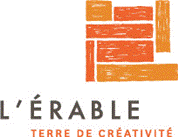 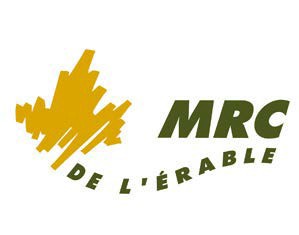 Fonds de visibilitéÉOLIENNES DE L’ÉRABLEDemandes d’aide financière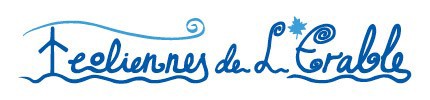 FONDS DE VISIBILITÉ ÉOLIENNES DE L’ÉRABLE POUR LES ORGANISMES DE LA MRC DE L’ÉRABLEDans  le  cadre  des ententes conclues entre  Éoliennes de  L’Érable  et  la  MRC  deL’Érable,  Éoliennes  de  L’Érable  a  accepté  de  venir  en  aide,  à  titre  de  citoyen corporatif, aux différentes municipalités et organismes sans but lucratif œuvrant sur le  territoire  de  la  MRC  en  instituant  un  fonds  désigné  comme  le  «  Fonds  de visibilité », destiné à contribuer au développement social et communautaire de la région. À cette fin, Éoliennes de L’Érable a convenu de verser aux organismes, par l’intermédiaire de la MRC, un montant annuel de 30 000 $, majoré à chaque année, pendant toute la durée d’exploitation du parc éolien.Compte tenu de la raison d’être et des objectifs du Fonds de visibilité Éoliennes de L’Érable, la MRC s’engage à favoriser les projets durables et structurants à portée régionale. Pour le fonds de visibilité, la MRC a résolu de réserver un montant de 30 000 $ annuellement, mais qui pourrait être modifié par une résolution du conseil des maires en cas de besoin.Tout organisme, comité ou municipalité qui désire obtenir une aide financière doit lire et remplir le présent formulaire. Les modalités relatives aux demandes d’aide financière sont expliquées ci-dessous.1. Organismes admissiblesEst  admissible  toute  municipalité,  organisme  à  but  non  lucratif  ou  comité  du territoire de la MRC, ayant son siège social et/ou œuvrant sur le territoire et dédié à l’amélioration du milieu social, culturel, économique, sportif ou environnemental de la MRC et de ses résidants.Les demandes d’aide financière présentées dans le cadre du Fonds de visibilité Éoliennes  de  L’Érable  doivent  porter  sur  les  projets  visant  le  développement régional et l’amélioration de la qualité de vie des résidents de L’Érable de façon durable.2.  Modalités  relatives  aux  demandes  d’aide  financière  dans  le cadre d’un projet régional2.1 Demande pour la réalisation d’un projet régionalLe   montant   maximal   d’une   demande   d’aide   financière   pour   un   organisme admissible est de 25 000 $. Le montant accordé ne doit pas excéder 50 % desdépenses admissibles du projet. Afin de permettre la réalisation de projets durables axés  sur  la  qualité  de  vie  des  résidents, le  comité d’analyse  étudie  les projets en se fondant sur les critères d’analyse décrits à la section 2.3. Aucune demande ne peut servir au remboursement de dépenses déjà engagées, ni à financer la réalisation d’étude ou de plan d’affaire.Les heures de bénévolat et autres contributions en nature, tels les prêts ou les dons de  matériel  ou  d’équipement,  sont  reconnues  à  titre  de  dépenses  admissibles, pourvu qu’elles soient nécessaires à la réalisation du projet. Par conséquent, celles- ci peuvent être incluses dans la prévision des dépenses d’une demande d’aide financière.Les projets non retenus peuvent être présentés à nouveau l’année suivante ou une année subséquente.2.2 Modalités spécifiques aux municipalitésChaque territoire de municipalité se voit réserver un montant de 5 000 $ par période de cinq (5) ans pour la réalisation d’un (1) projet local de 10 000$ et plus. Après cette période, si le territoire de la municipalité ne s’est pas prévalu dudit montant, celui-ci est réaffecté à des projets régionaux.2.3 Critères d’analyse des projetsLa MRC de L’Érable porte une attention particulière aux aspects suivants dans l’analyse de la priorité à accorder aux demandes soumises :- Retombées du projet pour la MRC et/ou ses collectivités : (40 points)•	maintien ou amélioration des structures•	maintien ou amélioration des services•	mise en valeur des ressources•	amélioration du cadre de vie•	rayonnement social, culturel, économique, sportif et environnemental•	appui à la stratégie de positionnement de la MRC (créativité)•	soutien à l’entrepreneuriat local•	création d’emploi(s)- Faisabilité technique et financière du projet (20 points)- Pérennité du projet (20 points)•	prends en compte et intègre les aspects environnementaux, économiques et sociaux selon une perspective à long terme.- Clientèle ciblée (15 points)•	portée du projet en termes d’impact sur la population (nombre de personnes visées)- Rigueur et qualité de la planification du projet (5 points)Aucun projet qui n’obtient pas un minimum de 70 points ne sera supporté. La disponibilité des budgets est également un facteur qui sera pris en compte lors de l’analyse de toute demande.2.4 Modalités de visibilitéTout organisme bénéficiant d’une aide financière pour la réalisation d’un projet collectif s’engage, par la signature du présent document, à respecter les conditions de visibilité suivantes :- Dans toute  communication relative au projet financé, qu’elle soit écrite, électronique, audiovisuelle ou publique, l’organisme devra souligner la contribution financière provenant d’Éoliennes de L’Érable et de la MRC de L’Érable;- Les logos de la MRC et d’Éoliennes de L’Érable devront apparaître dans tous les documents promotionnels et informatifs produits par l’organisme recevant une aide financière;- Lors du dépôt du Rapport final de réalisation (en annexe A), le signataire doit joindre avec ce dernier les documents et preuves de visibilité accordées à la MRC et à Éoliennes de L’Érable.3. Modalités de dépôt des demandes d’aide financièreToute demande doit être déposée dûment remplie à la MRC de L’Érable. L’analyse des demandes sera effectuée par le comité de gestion du pacte rural.Toutes les demandes devront être accompagnées des pièces suivantes :1) une résolution du comité promoteur désignant une personne autorisée à signer tout document relatif au projet pour lequel une aide financière est demandée;2) le bilan financier du comité promoteur pour l’exercice financier précédent;3) dans le cas des organismes autres que les municipalités, une résolution d’appui du conseil de la (ou des) municipalité(s) concernée(s) par le projet.4. Acceptation finale des projetsL’acceptation finale des projets retenus est assujettie à l’approbation du conseil des maires de la MRC.5. Modalités de versement de l’aide financièreLes montants accordés font l’objet de deux versements :- Le premier versement représentant 75 % du montant total est remis à la signature de la convention d’aide financière;- Le second versement, soit 25 %, est remis à la suite du dépôt du rapport finald’activités accompagné des pièces justificatives attestant la réalisation du projet.6. Rapport final – annexe ALe rapport final annexé aux présentes (annexe A) doit être rempli et signé par le responsable désigné de l’organisme bénéficiaire au plus tard 90 jours après la réalisation du projet, conformément à l’échéance prévue à la demande/convention d’aide financière ou suivant toute autre échéance dont le promoteur pourra plustard avoir convenu par écrit en accord avec la MRC de L’Érable.Le rapport doit être accompagné des pièces justificatives confirmant les divers postes de dépenses du projet et attestant le respect des normes et exigences applicables. Le rapport final devra aussi comprendre les pièces démontrant la visibilité accordée à la MRC de L’Érable et Éoliennes de L’Érable, selon les modalités présentées à la section 2.4.Vous devez compléter les pages 6 à 11. Les pages 1 à 5 ainsi que les modalités qui y sont exposées font partie intégrante de la demande.Description du projet Décrivez  la nature  du projet,  les objectifs visés, la clientèle  cible, la durée  de vie du projet, etc.Cochez les orientations et/ou retombées associées au projet :Maintien ou amélioration des structures    Maintien ou amélioration des services Mise en valeur des ressourc Amélioration du cadre de vieRayonnement social, culturel, économique, sportif ou environnementAppui à la stratégie de positionnement (Terre de créativité) Soutien à l’entrepreneuriat localCréation d’emploi(s)Veuillez également préciser les indicateurs qui permettront de mesurer les retombées du projet et quels sont les résultats ciblés pour chaque indicateur (utiliser le nombre d’indicateurs nécessaire).Indicateur 1 :                                                   Résultat ciblé : Indicateur 2 :                                                   Résultat ciblé : Indicateur 3 :                                                   Résultat ciblé : Indicateur 4 :                                                   Résultat ciblé :Indicateur 5 :                                                     Résultat ciblé :Activités de promotion et de communicationDécrivez les activités de promotion et de communication de votre projet et comment elles offriront une visibilité aux partenaires du projet (MRC de L’Érable et Éoliennes de l’Érable)Planification et échéancesVeuillez décrire les différentes étapes et /ou activités de la réalisation du projet.Dépôt de la demandeToute demande d’aide financière doit être acheminée à l’adresse suivante : Comité de gestion du pacte ruralFonds de visibilité Éoliennes de L’Érable1783 avenue Saint-ÉdouardPlessisville (Québec)  G6L 3S7Pour tout renseignement supplémentaire, veuillez communiquer avec M. Denis Leblanc  au 819-362-2333, poste 1284.Annexe ARapport final de réalisationTous les travaux ou activités prévus au projet ont-ils été réalisés? OuiNonSi la réponse à la question précédente est non, veuillez apporter les précisions nécessaires dans le tableau de la page suivante.N’oubliez pas de joindre les pièces justificatives ainsi que les preuves de visibilité accordée à la MRC de L’Érable et Éoliennes de L’Érable.Annexe A (suite)Indicateurs et résultats ciblésVeuillez préciser à nouveau les indicateurs qui permettront de mesurer les retombées du projet et quels sont les résultats ciblés pour chaque indicateur (Si les indicateurs et les résultats demeurent inchangés par rapport à ceux inscrits initialement, il n’est pas nécessaire de remplir cette section).Indicateur 1 :	Résultat ciblé : Résultat obtenu ou en voie de réalisation (si applicable) :Indicateur 2 :	Résultat ciblé : Résultat obtenu ou en voie de réalisation (si applicable) :Indicateur 3 :	Résultat ciblé : Résultat obtenu ou en voie de réalisation (si applicable) :Indicateur 4 :	Résultat ciblé : Résultat obtenu ou en voie de réalisation (si applicable) :Indicateur 5 :	Résultat ciblé : Résultat obtenu ou en voie de réalisation (si applicable) :ProjetProjetProjetProjetProjetProjetTitre du projet :Clientèle cible :Coût total du projet :Montant demandé :Date de réalisation prévue :Organisme promoteurVeuillez énumérer dans cette section les activités pour lesquelles vous souhaitez obtenir une aide financièreOrganisme promoteurVeuillez énumérer dans cette section les activités pour lesquelles vous souhaitez obtenir une aide financièreOrganisme promoteurVeuillez énumérer dans cette section les activités pour lesquelles vous souhaitez obtenir une aide financièreOrganisme promoteurVeuillez énumérer dans cette section les activités pour lesquelles vous souhaitez obtenir une aide financièreOrganisme promoteurVeuillez énumérer dans cette section les activités pour lesquelles vous souhaitez obtenir une aide financièreOrganisme promoteurVeuillez énumérer dans cette section les activités pour lesquelles vous souhaitez obtenir une aide financièreNom de l’organisme ou du promoteur :Titre et description de l’activité :Titre et description de l’activité :Titre et description de l’activité :Titre et description de l’activité :Titre et description de l’activité :Titre et description de l’activité :Statut du promoteur :Les organismes constitués en personne morale doivent joindre une copie de leurs lettres patentesOrganisme sans but lucratifMunicipalitéComité sans statut légalAutre (précisez) :Statut du promoteur :Les organismes constitués en personne morale doivent joindre une copie de leurs lettres patentesOrganisme sans but lucratifMunicipalitéComité sans statut légalAutre (précisez) :Statut du promoteur :Les organismes constitués en personne morale doivent joindre une copie de leurs lettres patentesOrganisme sans but lucratifMunicipalitéComité sans statut légalAutre (précisez) :Statut du promoteur :Les organismes constitués en personne morale doivent joindre une copie de leurs lettres patentesOrganisme sans but lucratifMunicipalitéComité sans statut légalAutre (précisez) :Statut du promoteur :Les organismes constitués en personne morale doivent joindre une copie de leurs lettres patentesOrganisme sans but lucratifMunicipalitéComité sans statut légalAutre (précisez) :Statut du promoteur :Les organismes constitués en personne morale doivent joindre une copie de leurs lettres patentesOrganisme sans but lucratifMunicipalitéComité sans statut légalAutre (précisez) :Adresse :Téléphone :Télécopieur :Télécopieur :Courriel :Personne responsable :Téléphone :Téléphone :Signature du responsable :Date :Date :Faisabilité technique et financièreVeuillez détailler ci-dessous les aspects techniques et les composantes financières qui attestent la faisabilité du projet.Faisabilité technique et financièreVeuillez détailler ci-dessous les aspects techniques et les composantes financières qui attestent la faisabilité du projet.Faisabilité technique et financièreVeuillez détailler ci-dessous les aspects techniques et les composantes financières qui attestent la faisabilité du projet.Faisabilité technique et financièreVeuillez détailler ci-dessous les aspects techniques et les composantes financières qui attestent la faisabilité du projet.Aspects techniquesAspects techniquesAspects techniquesAspects techniquesAspects techniquesCaractéristiques particulières (le cas échéant) :Caractéristiques particulières (le cas échéant) :Caractéristiques particulières (le cas échéant) :Caractéristiques particulières (le cas échéant) :Caractéristiques particulières (le cas échéant) :Normes législatives et /ou réglementaires applicables :Normes législatives et /ou réglementaires applicables :Normes législatives et /ou réglementaires applicables :Normes législatives et /ou réglementaires applicables :Normes législatives et /ou réglementaires applicables :Composantes financières (ventilation des coûts)Décrire toutes les sources de revenus prévues au projet ainsi que toutes les dépenses pouvant être admissibles.Composantes financières (ventilation des coûts)Décrire toutes les sources de revenus prévues au projet ainsi que toutes les dépenses pouvant être admissibles.Composantes financières (ventilation des coûts)Décrire toutes les sources de revenus prévues au projet ainsi que toutes les dépenses pouvant être admissibles.Composantes financières (ventilation des coûts)Décrire toutes les sources de revenus prévues au projet ainsi que toutes les dépenses pouvant être admissibles.Composantes financières (ventilation des coûts)Décrire toutes les sources de revenus prévues au projet ainsi que toutes les dépenses pouvant être admissibles.RevenusRevenusMontantDépensesMontantFonds Éoliennes de L’ÉrableFonds Éoliennes de L’ÉrableTotal des revenusTotal des revenusTotal des dépensesAttestation de conformitéAttestation de conformitéAttestation de conformitéAttestation de conformitéJe certifie que les renseignements contenus dans la présente demande et dans les documents annexés sont complets et véridiques. Je certifie également que le projet sera réalisé conformément aux exigences et aux normes applicables, si la demande d’aide financière est accordée.Les  documents transmis  par  le  comité  promoteur  demeurent  la  propriété  de  la  MRC de L’Érable.  Celle-ci  assurera  la  confidentialité  des  documents. Le  comité  promoteur autorise toutefois la MRC de L’Érable à  transmettre à tout ministère ou organisme gouvernemental età toute institution financière tous les renseignements nécessaires à l’étude et au suivi de la présentedemande.Je certifie que les renseignements contenus dans la présente demande et dans les documents annexés sont complets et véridiques. Je certifie également que le projet sera réalisé conformément aux exigences et aux normes applicables, si la demande d’aide financière est accordée.Les  documents transmis  par  le  comité  promoteur  demeurent  la  propriété  de  la  MRC de L’Érable.  Celle-ci  assurera  la  confidentialité  des  documents. Le  comité  promoteur autorise toutefois la MRC de L’Érable à  transmettre à tout ministère ou organisme gouvernemental età toute institution financière tous les renseignements nécessaires à l’étude et au suivi de la présentedemande.Je certifie que les renseignements contenus dans la présente demande et dans les documents annexés sont complets et véridiques. Je certifie également que le projet sera réalisé conformément aux exigences et aux normes applicables, si la demande d’aide financière est accordée.Les  documents transmis  par  le  comité  promoteur  demeurent  la  propriété  de  la  MRC de L’Érable.  Celle-ci  assurera  la  confidentialité  des  documents. Le  comité  promoteur autorise toutefois la MRC de L’Érable à  transmettre à tout ministère ou organisme gouvernemental età toute institution financière tous les renseignements nécessaires à l’étude et au suivi de la présentedemande.Je certifie que les renseignements contenus dans la présente demande et dans les documents annexés sont complets et véridiques. Je certifie également que le projet sera réalisé conformément aux exigences et aux normes applicables, si la demande d’aide financière est accordée.Les  documents transmis  par  le  comité  promoteur  demeurent  la  propriété  de  la  MRC de L’Érable.  Celle-ci  assurera  la  confidentialité  des  documents. Le  comité  promoteur autorise toutefois la MRC de L’Érable à  transmettre à tout ministère ou organisme gouvernemental età toute institution financière tous les renseignements nécessaires à l’étude et au suivi de la présentedemande.Nom du représentant autorisé :Fonction :Signature :Date :Respect du plan de financementVeuillez remplir le tableau ci-dessous et annexer au besoin une feuille supplémentaire.Respect du plan de financementVeuillez remplir le tableau ci-dessous et annexer au besoin une feuille supplémentaire.Respect du plan de financementVeuillez remplir le tableau ci-dessous et annexer au besoin une feuille supplémentaire.Respect du plan de financementVeuillez remplir le tableau ci-dessous et annexer au besoin une feuille supplémentaire.RevenusMontantDépensesMontantTotal des revenusTotal des dépensesInformations complémentairesInformations complémentairesInformations complémentairesInformations complémentairesUtilisez cet espace au besoinUtilisez cet espace au besoinUtilisez cet espace au besoinUtilisez cet espace au besoinSignature du représentant désigné du comité promoteur :Date :